CSC Research Proposal and Grant Writing Workshop Feb 2022: Activity Sheet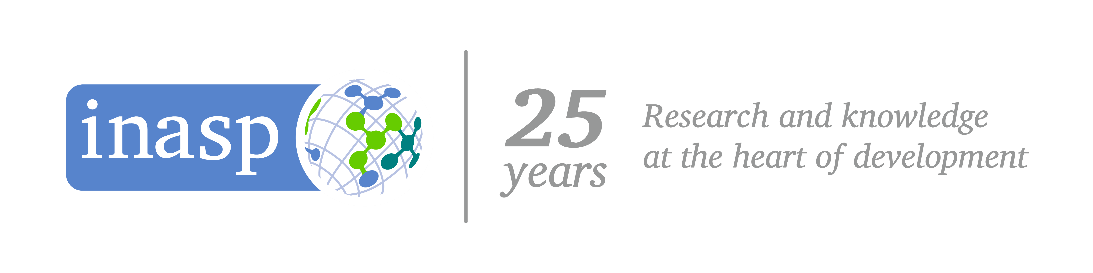 Your name:The change you would like to seePrepare a brief statement (not more than 25 words) of one specific change you would like to see happen as a result of your CSC-funded research within the next 2 yearsKey StakeholdersIdentify the 5-10 key people/organisations who you need to engage with to achieve this, and why you think they are important.Key stakeholder matrixUse AIIM to identify the key stakeholders you will need to engage with and drop an AIIM diagram, or narrative version into this box:Initial engagement strategy for one stakeholderUse Force Field Analysis to identify what you need to do to engage with one of the key stakeholders to achieve the outcome you are hoping for and drop an AIIM diagram, or narrative version into this box:Indicative theory of changeUse Force Field Analysis to identify what you need to do to engage with one of the key stakeholders to achieve the outcome you are hoping for and drop an AIIM diagram, or narrative version into this box:Possible impact indicatorsUse Force Field Analysis to identify what you need to do to engage with one of the key stakeholders to achieve the outcome you are hoping for and drop an AIIM diagram, or narrative version into this box:Possible funderLook for a funding opportunity that you might be interested in applying or either now or in the future – it can be a small or a large grant (Try looking on websites such as Terraviva Grants, Funds for NGOs, Grants.gov, Early Career Central, Opportunity Desk or UKRI Opportunities), then put the funder and call in this boxKey funding call requirementsIdentify the 5 most important aspects of the call that any proposal will need to address and drop them into this box.A skeleton proposalContinue to develop a skeleton proposal based on the inputs in presentations 4 and 5, and Exercise 3 (and drop it into section 10 of the form.Name of person or organisationWhy are they important?